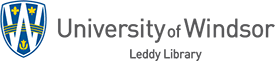 Writing A Business Plan: Getting StartedIf you are looking for practical advice on how to start a small business and how to write a business plan, please try some of the resources listed below.For the actual content of the business plan, see the other guides:e.g.	North American Industry Informationhttp://leddy.uwindsor.ca/north-american-industry-informatione.g.	Windsor And Region Current Business Information	http://leddy.uwindsor.ca/windsor-and-region-current-business-informationIf you need further assistance, please contact Katharine Ball at (519) 253-3000, ext. 3852 or email: kball@uwindsor.ca
Search the Library Catalogue  (http://led.uwindsor.ca/catalogue) for BooksDo a subject search, e.g. small business planning, or, new business planningConsult  the following WebsitesCanada Business Networkhttp://canadabusiness.ca/engInnovation Science And Economic Development Canadahttp://www.ic.gc.ca/eic/site/icgc.nsf/eng/h_07064.htmlSee under: Just for Businesses
CanadaBusinessOntariohttp://www.cbo-eco.ca/en/WindsorEssex Small Business Centrehttp://www.windsoressexsmallbusiness.com/Business Development Bank of Canadahttps://www.bdc.ca/en/pages/home.aspxBplans.comhttps://www.bplans.com/Includes hundreds of sample business plansCenter for Business Planninghttp://businessplans.org/Includes the Moot Corp. competition winners business plansUpdated: May 2018